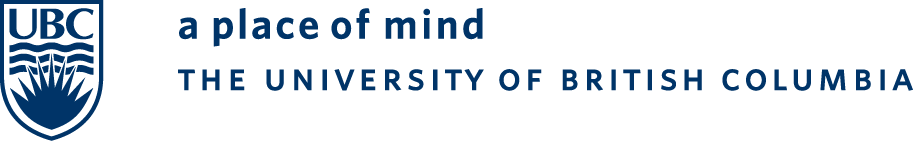 RHSC New Student ChecklistCongratulations on your admission into the UBC Rehabilitation Sciences Program. We are looking forward to welcoming you to the program in the fall. Here are some things you can get started on prior to the start of the term.Please send completed certificates and items for tasks 1 to 4 (below) to the RHSC Program Assistant at rehab.gradprogam@ubc.ca before the start of your term as one email. Please include the following in the subject line: 
Full Name, Degree, Student # - Completed New Student ChecklistEx. (Jane Smith, MSc, 12345678 – Completed New Student Checklist)Complete the UBC Anti-Bullying & Harassment Certificatehttps://wpl.ubc.ca/browse/srs/mandatory/courses/wpl-srs-bulhar Please click the above link and complete this short module. It will take you approximately 20 minutes. Send your certificate of completion to the RHSC Program Assistant.If you already completed this course in September 2020 or later, you are not required to complete this again. Please send your certificate of completion to the RHSC Program Assistant. If you took this course prior to September 2020, please complete this course again and send your certificate of completion to the RHSC Program Assistant. Criminal Record Checkhttps://justice.gov.bc.ca/eCRC/ Access Code: 3WV6RPVSPT
All incoming students at UBC who are enrolled in programs that include a practicum component involving work with children or vulnerable adults are required to undergo a criminal records check. This includes the Rehabilitation Sciences program. The cost is $25 CAD. Click the link above and fill out the information required for the criminal record check—please send your record check or letter of completion to the RHSC Program Assistant. Processing of your Criminal Record Check request may take up to 3 weeks. Please plan accordingly to meet the RHSC deadline for certificates.If you’ve previously obtained a Criminal Record Check (January 2021 to present) you may send a copy of that version to the RHSC Program Assistant. TCPS 2: CORE (Course on Research Ethics) Online Module
https://tcps2core.ca/welcomeComplete TCPS2 CORE (required for RHSC 500) and send your final certificate to the RHSC Program Assistant. If you’ve already completed this course, you are not required to do it again, please send your certificate of completion to the RHSC Program Assistant. (If you completed this module prior to 2010, it is encouraged you go through the online module again as a refresher for your research.) If this is your first time completing TCPS 2 CORE, allocate around 2.5 - 3 hours to complete the eight topics as part of the online module. Please send your certificate of completion to the RHSC Program Assistant when you are done. UBC Student Email Addresshttps://it.ubc.ca/services/email-voice-internet/ubc-student-email-service?upn= Please register and send your UBC Student email address to the RHSC Program Assistant to be added to the RHSC mailing list. Important information regarding program deadlines, awards, opportunities, and events will be sent to this address. Apply for a UBC Student Cardhttps://ubccard.ubc.ca/obtaining-a-ubccard/students Please sign up for a physical UBCcard (not the digital version). This will ensure you have access to various buildings, facilities (libraries, fitness centres, etc…), e-commerce purchases, and/or meal plans during your time on campus. If you are unable to be on campus in the spring of 2023 (January – April) due to COVID-19, apply for a digital UBCcard. You can transfer to a physical card once you are on campus.Meet with your supervisor.It is never to early to meet with your supervisor to get information regarding their exepctations, course work and research study ideas for your thesis – the sooner, the better. We highly recommend that you meet with them (even by phone or video conference) BEFORE your official entry into the program.Come and say hi! (Or virtually say hi!)Drop by the RHSC Admin Office located in the Koerner Pavilion Building, 2211 Wesbrook Mall, third floor, room T121, if you need help during your first few days. Otherwise, please feel free to email the RHSC Program Assistant at rehab.gradprogram@ubc.ca if you have any questions or concerns. Welcome, and looking forward to seeing you soon.